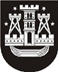 KLAIPĖDOS MIESTO SAVIVALDYBĖS TARYBASPRENDIMASDĖL FIZINIŲ AR JURIDINIŲ ASMENŲ, PAGEIDAUJANČIŲ PRISIDĖTI SAVO LĖŠOMIS PRIE KLAIPĖDOS miesto SAVIVALDYBĖS DAUGIABUČIŲ GYVENAMŲJŲ NAMŲ KIEMŲ INFRASTRUKTŪROS GERINIMO, PASIŪLYMŲ TEIKIMO, VERTINIMO, PRIPAŽINIMO TINKAMAIS ĮGYVENDINTI IR FINANSAVIMO TVARKOS APRAŠO PATVIRTINIMO 2021 m. balandžio 29 d. Nr. T2-107KlaipėdaVadovaudamasi Lietuvos Respublikos vietos savivaldos įstatymo 6 straipsnio 32 punktu, Klaipėdos miesto savivaldybės taryba nusprendžia:Patvirtinti Fizinių ar juridinių asmenų, pageidaujančių prisidėti savo lėšomis prie Klaipėdos miesto savivaldybės daugiabučių gyvenamųjų namų kiemų infrastruktūros gerinimo, pasiūlymų teikimo, vertinimo, pripažinimo tinkamais įgyvendinti ir finansavimo tvarkos aprašą (pridedama).Įpareigoti Klaipėdos miesto savivaldybės administracijos direktorių patvirtinti tipinę daugiabučių namų kiemų infrastruktūros gerinimo projekto finansavimo sutarties formą.Skelbti šį sprendimą Teisės aktų registre ir Klaipėdos miesto savivaldybės interneto svetainėje.Savivaldybės merasVytautas Grubliauskas